新竹縣政府稅務局統計通報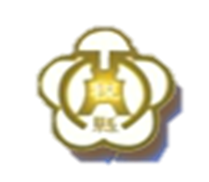              108年度地價稅概況        108年第四季近年來本縣一般土地、自用住宅、工礦業及公共設施保留地等應稅資料之戶數、筆數、課稅面積及課稅地價皆有逐年成長之趨勢。就108年稅地種類來看，本縣地價稅課稅面積及課稅地價以一般土地所佔比率最大，分別為67.42%及62.05%。自用住宅用地課稅面積佔比12.74%雖小於工礦業等用地19.45%，但課稅地價佔比26.07%大於工礦業等用地的11.08%。108年新竹縣地價稅查定       單位：戶；筆；平方公尺；新臺幣元附註：根據本局土地稅科108年20903-02-01-2地價稅查定公務統計報表編製。稅地類別戶數筆數課稅面積課稅地價合計209,941625,3056,755.0125149,798,531,907一般土地130,854444,6104,554.397692,951,038,269自用住宅用地78,502163,967860.309739,059,086,539礦業等用地2474,4751,313.619716,596,477,092公共設施保留地33812,25326.68551,191,930,007